SERVIÇO PÚBLICO FEDERAL MINISTÉRIO DA EDUCAÇÃO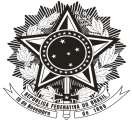 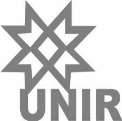 FUNDAÇÃO UNIVERSIDADE FEDERAL DE RONDÔNIACAMPUS DE ROLIM DE MOURA DEPARTAMENTO DE AGRONOMIAFICHA DE AVALIAÇÃO DO TRABALHO DE CONCLUSÃO DE CURSOAVALIAÇÃO DO TRABALHO ESCRITOCRITÉRIOSAVALIAÇÃOAVALIAÇÃOAVALIAÇÃOAVALIAÇÃOCRITÉRIOSMuito bomBomRazoávelInsuficienteFormatação geral, em função das normasClareza do texto e adequação da terminologiaRevisão de literaturaMetodologia e análises utilizadasApresentação de resultados e discussãoConclusõesAVALIAÇÃO DA APRESENTAÇÃO ORALCRITÉRIOSAVALIAÇÃOAVALIAÇÃOAVALIAÇÃOAVALIAÇÃOCRITÉRIOSMuito bomBomRazoávelInsuficienteUso dos recursos de mídiaClareza e objetividade na apresentaçãoDomínio do temaApresentação dos resultadosRespostas às questões da bancaNOTA: